Publicado en Madrid el 11/05/2017 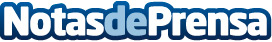 Los traders de Academia de Mercados desmontan los mitos de los gurús en el primer seminario gratuito con XMAlumnos en Barcelona comparten la experiencia de ADM, división de formación del fondo multinacional OSTC con más de 450 traders en el mundo. Esta semana impartirán el segundo seminario en Valencia el sábado 13 de mayo, a los que seguirán el de Málaga el 27 de mayo y el de Madrid el 3 de junio
Datos de contacto:FRANCISCO ALVAREZDirector de Comunicación de Academia de Mercados649698396Nota de prensa publicada en: https://www.notasdeprensa.es/los-traders-de-academia-de-mercados-desmontan Categorias: Finanzas Madrid Cataluña Andalucia Valencia Eventos http://www.notasdeprensa.es